Please support your child to practise and reinforce the phonemes and graphemes we are learning in school. More information and support can be found on the Little Wandle website - https://www.littlewandlelettersandsounds.org.uk/resources/for-parents/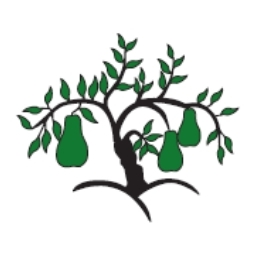 Little Wandle - Letters and Sounds EYFS Phonics Home Learning 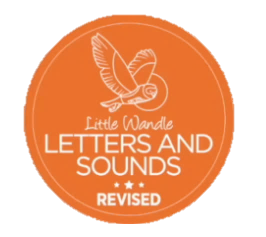 Phase 2 – Autumn 2 Week 3Phonemes we will be focusing on this week in school –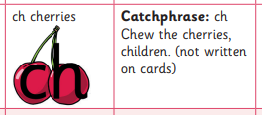 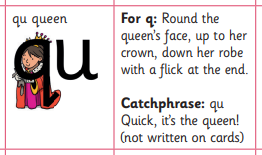 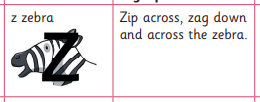 We will be reading and writing these words. Can you spot this week’s phonemes?            zip    quick   chip     zap     chop           quack    buzz    rich    quit   Read each sentence and circle any tricky words. A cat on a bed.  Run to the log hut. No lid on the pan. Jump into the mud Can I go to the pond? We will be practising tricky words. Can you spot the tricky part of the word?and   has   his    her    go    no     to     into